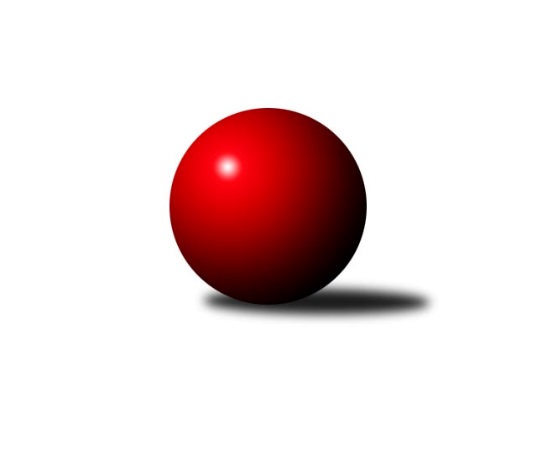 Č.11Ročník 2021/2022	21.2.2022Nejlepšího výkonu v tomto kole: 1736 dosáhlo družstvo: KK Rýmařov ˝C˝Meziokresní přebor-Bruntál, Opava 2021/2022Výsledky 11. kolaSouhrnný přehled výsledků:TJ Břidličná ˝B˝	- KS Moravský Beroun B	8:2	1668:1577		21.2.TJ Opava ˝E˝	- TJ Opava ˝D˝	2:8	1516:1541		21.2.TJ Sokol Chvalíkovice ˝B˝	- TJ  Břidličná ˝C˝	10:0	1665:1405		21.2.KK Rýmařov ˝C˝	- TJ Horní Benešov ˝E˝	8:2	1736:1606		21.2.Tabulka družstev:	1.	KK Rýmařov ˝C˝	11	10	0	1	84 : 26 	 	 1654	20	2.	TJ Sokol Chvalíkovice ˝B˝	11	8	0	3	79 : 31 	 	 1625	16	3.	TJ  Břidličná ˝C˝	11	8	0	3	62 : 48 	 	 1559	16	4.	TJ Břidličná ˝B˝	11	5	0	6	52 : 58 	 	 1527	10	5.	TJ Opava ˝D˝	11	4	0	7	52 : 58 	 	 1570	8	6.	TJ Horní Benešov ˝E˝	11	4	0	7	39 : 71 	 	 1522	8	7.	TJ Opava ˝E˝	11	3	0	8	38 : 72 	 	 1518	6	8.	KS Moravský Beroun B	11	2	0	9	34 : 76 	 	 1513	4Podrobné výsledky kola:	 TJ Břidličná ˝B˝	1668	8:2	1577	KS Moravský Beroun B	Anna Dosedělová	 	 214 	 204 		418 	 2:0 	 381 	 	190 	 191		Ivana Hajznerová	Leoš Řepka	 	 229 	 215 		444 	 2:0 	 403 	 	222 	 181		Miroslav Zálešák	Věroslav Ptašek	 	 200 	 210 		410 	 2:0 	 386 	 	188 	 198		Hana Zálešáková	Josef Kočař	 	 196 	 200 		396 	 0:2 	 407 	 	202 	 205		Jiří Machalarozhodčí:  Vedoucí družstevNejlepší výkon utkání: 444 - Leoš Řepka	 TJ Opava ˝E˝	1516	2:8	1541	TJ Opava ˝D˝	Martin Chalupa	 	 194 	 216 		410 	 2:0 	 381 	 	189 	 192		Vladimír Kozák	František Vícha	 	 216 	 196 		412 	 0:2 	 426 	 	207 	 219		Josef Němec	Zuzana Šafránková	 	 196 	 173 		369 	 0:2 	 381 	 	184 	 197		Jolana Rybová	Stanislav Troják	 	 138 	 187 		325 	 0:2 	 353 	 	200 	 153		Vladislav Kobelárrozhodčí:  Vedoucí družstevNejlepší výkon utkání: 426 - Josef Němec	 TJ Sokol Chvalíkovice ˝B˝	1665	10:0	1405	TJ  Břidličná ˝C˝	Vladimír Kostka	 	 233 	 199 		432 	 2:0 	 314 	 	160 	 154		Ivo Mrhal	Daniel Beinhauer	 	 195 	 226 		421 	 2:0 	 296 	 	152 	 144		Jan Hroch	Marek Hrbáč	 	 201 	 191 		392 	 2:0 	 386 	 	222 	 164		Čestmír Řepka	Vladimír Valenta	 	 197 	 223 		420 	 2:0 	 409 	 	207 	 202		Jiří Procházkarozhodčí: Horst KrejčiříkNejlepší výkon utkání: 432 - Vladimír Kostka	 KK Rýmařov ˝C˝	1736	8:2	1606	TJ Horní Benešov ˝E˝	Pavel Švan	 	 203 	 234 		437 	 2:0 	 409 	 	214 	 195		Roman Swaczyna	Miroslav Langer	 	 204 	 210 		414 	 2:0 	 343 	 	177 	 166		Zdeněk Kment	Pavel Přikryl	 	 221 	 234 		455 	 2:0 	 410 	 	215 	 195		Miroslav Petřek st.	Stanislav Lichnovský	 	 237 	 193 		430 	 0:2 	 444 	 	236 	 208		Zdeněk Janákrozhodčí:  Vedoucí družstevNejlepší výkon utkání: 455 - Pavel PřikrylPořadí jednotlivců:	jméno hráče	družstvo	celkem	plné	dorážka	chyby	poměr kuž.	Maximum	1.	Vladimír Valenta 	TJ Sokol Chvalíkovice ˝B˝	438.57	302.8	135.8	5.9	5/5	(467)	2.	Zdeněk Janák 	TJ Horní Benešov ˝E˝	436.83	306.1	130.7	7.7	6/6	(469)	3.	Pavel Přikryl 	KK Rýmařov ˝C˝	431.50	301.2	130.3	6.6	6/6	(493)	4.	Pavel Švan 	KK Rýmařov ˝C˝	428.27	297.0	131.3	8.3	6/6	(457)	5.	Dalibor Krejčiřík 	TJ Sokol Chvalíkovice ˝B˝	425.63	295.1	130.5	8.1	4/5	(454)	6.	František Vícha 	TJ Opava ˝E˝	417.70	294.0	123.7	7.5	5/5	(436)	7.	Vladimír Kozák 	TJ Opava ˝D˝	414.91	280.8	134.1	6.7	5/5	(460)	8.	Jaroslav Zelinka 	TJ Břidličná ˝B˝	414.88	293.7	121.2	12.1	4/5	(445)	9.	Jiří Procházka 	TJ  Břidličná ˝C˝	414.55	281.0	133.6	7.1	4/4	(457)	10.	Čestmír Řepka 	TJ  Břidličná ˝C˝	413.95	297.9	116.0	10.7	4/4	(448)	11.	Jolana Rybová 	TJ Opava ˝D˝	406.38	287.3	119.1	8.8	4/5	(434)	12.	Martin Chalupa 	TJ Opava ˝E˝	404.92	286.1	118.8	11.5	4/5	(425)	13.	Miroslav Langer 	KK Rýmařov ˝C˝	404.45	285.3	119.1	9.0	6/6	(429)	14.	Mária Machalová 	KS Moravský Beroun B	403.67	294.7	109.0	9.5	3/4	(421)	15.	Miroslav Petřek  st.	TJ Horní Benešov ˝E˝	393.25	279.9	113.3	13.0	6/6	(431)	16.	Roman Swaczyna 	TJ Horní Benešov ˝E˝	393.10	273.1	120.0	7.8	6/6	(428)	17.	Stanislav Lichnovský 	KK Rýmařov ˝C˝	389.75	280.2	109.5	10.6	6/6	(436)	18.	Roman Škrobánek 	TJ Opava ˝D˝	388.15	265.6	122.6	12.2	5/5	(446)	19.	Ivo Mrhal 	TJ  Břidličná ˝C˝	383.50	272.0	111.5	11.5	4/4	(427)	20.	Zuzana Šafránková 	TJ Opava ˝E˝	383.30	278.6	104.7	14.6	5/5	(417)	21.	Daniel Beinhauer 	TJ Sokol Chvalíkovice ˝B˝	382.58	278.6	104.0	13.2	4/5	(437)	22.	Hana Zálešáková 	KS Moravský Beroun B	381.88	274.4	107.4	13.0	4/4	(422)	23.	Zdeněk Kment 	TJ Horní Benešov ˝E˝	379.28	269.3	110.0	11.0	5/6	(448)	24.	Marek Hrbáč 	TJ Sokol Chvalíkovice ˝B˝	376.95	277.9	99.1	15.4	5/5	(431)	25.	Josef Kočař 	TJ Břidličná ˝B˝	374.20	270.4	103.8	14.1	5/5	(420)	26.	Ivana Hajznerová 	KS Moravský Beroun B	373.88	269.0	104.9	12.4	4/4	(410)	27.	Miroslav Janalík 	KS Moravský Beroun B	364.17	273.8	90.3	16.5	3/4	(429)	28.	Lenka Doričáková 	KS Moravský Beroun B	342.00	254.9	87.1	16.0	4/4	(391)	29.	Jan Hroch 	TJ  Břidličná ˝C˝	338.69	252.0	86.7	17.4	4/4	(370)	30.	Stanislav Troják 	TJ Opava ˝E˝	330.06	239.5	90.5	17.6	5/5	(357)		Miroslav Kalaš 	TJ  Břidličná ˝C˝	439.00	280.0	159.0	4.0	1/4	(439)		Vladimír Kostka 	TJ Sokol Chvalíkovice ˝B˝	432.00	300.0	132.0	5.0	1/5	(432)		Leoš Řepka 	TJ Břidličná ˝B˝	430.61	297.3	133.3	7.5	3/5	(444)		Denis Vítek 	TJ Sokol Chvalíkovice ˝B˝	426.22	293.1	133.1	4.9	3/5	(459)		Josef Němec 	TJ Opava ˝D˝	417.50	302.5	115.0	11.3	1/5	(436)		Markéta Poloková 	TJ Opava ˝D˝	417.00	285.0	132.0	11.0	1/5	(417)		Sabina Trulejová 	TJ Sokol Chvalíkovice ˝B˝	415.00	281.3	133.8	7.8	2/5	(437)		Miroslav Zálešák 	KS Moravský Beroun B	406.33	286.0	120.3	10.8	2/4	(411)		Jiří Machala 	KS Moravský Beroun B	405.50	286.0	119.5	8.8	2/4	(437)		David Beinhauer 	TJ Sokol Chvalíkovice ˝B˝	397.00	294.5	102.5	15.5	2/5	(420)		Miroslav Smékal 	TJ  Břidličná ˝C˝	390.75	279.1	111.6	10.1	2/4	(401)		Tomáš Polok 	TJ Opava ˝D˝	386.94	271.3	115.7	10.8	3/5	(421)		Daniel Herold 	KS Moravský Beroun B	383.50	270.0	113.5	10.8	2/4	(393)		Ladislav Stárek 	TJ  Břidličná ˝C˝	383.00	291.0	92.0	17.0	1/4	(383)		Anna Dosedělová 	TJ Břidličná ˝B˝	381.00	270.2	110.8	11.8	3/5	(421)		Věroslav Ptašek 	TJ Břidličná ˝B˝	378.13	274.1	104.0	11.7	3/5	(410)		Martin Bilíček 	TJ Horní Benešov ˝E˝	364.00	265.0	99.0	15.0	1/6	(364)		Hana Kopečná 	TJ Horní Benešov ˝E˝	364.00	266.5	97.5	15.0	2/6	(366)		Martin Chalupa 	TJ Opava ˝E˝	355.92	277.6	78.3	18.3	3/5	(381)		Pavel Jašek 	TJ Opava ˝D˝	352.00	255.0	97.0	14.0	1/5	(352)		Vladislav Kobelár 	TJ Opava ˝D˝	347.17	251.7	95.5	13.8	3/5	(370)		Luděk Häusler 	TJ Břidličná ˝B˝	334.00	241.8	92.2	18.0	3/5	(356)		Lubomír Khýr 	TJ Břidličná ˝B˝	315.00	226.0	89.0	20.0	1/5	(315)Sportovně technické informace:Starty náhradníků:registrační číslo	jméno a příjmení 	datum startu 	družstvo	číslo startu26662	Věroslav Ptašek	21.02.2022	TJ Břidličná ˝B˝	4x
Hráči dopsaní na soupisku:registrační číslo	jméno a příjmení 	datum startu 	družstvo	23173	Daniel Beinhauer	21.02.2022	TJ Sokol Chvalíkovice ˝B˝	Program dalšího kola:12. kolo28.2.2022	po	17:00	TJ Sokol Chvalíkovice ˝B˝ - KS Moravský Beroun B	28.2.2022	po	17:00	TJ Břidličná ˝B˝ - TJ Horní Benešov ˝E˝	28.2.2022	po	17:00	TJ Opava ˝E˝ - KK Rýmařov ˝C˝	1.3.2022	út	17:00	TJ  Břidličná ˝C˝ - TJ Opava ˝D˝	Nejlepší šestka kola - absolutněNejlepší šestka kola - absolutněNejlepší šestka kola - absolutněNejlepší šestka kola - absolutněNejlepší šestka kola - dle průměru kuželenNejlepší šestka kola - dle průměru kuželenNejlepší šestka kola - dle průměru kuželenNejlepší šestka kola - dle průměru kuželenNejlepší šestka kola - dle průměru kuželenPočetJménoNázev týmuVýkonPočetJménoNázev týmuPrůměr (%)Výkon7xPavel PřikrylRýmařov C4553xLeoš ŘepkaBřidličná B112.74444xLeoš ŘepkaBřidličná B4441xVladimír KostkaChvalíkov. B111.274326xZdeněk JanákHor.Beneš.E4447xPavel PřikrylRýmařov C109.974556xPavel ŠvanRýmařov C4373xJosef NěmecTJ Opava D109.854261xVladimír KostkaChvalíkov. B4322xDaniel BeinhauerChvalíkov. B108.444214xStanislav LichnovskýRýmařov C4305xVladimír ValentaChvalíkov. B108.18420